Dubravko Horvatić: Stanari u slonu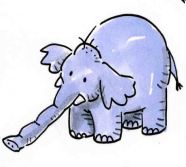 Vrsta djela: Glavni lik:  Ostali likovi: Mjesto radnje : 1. Kako je slon bio velik?a) Kao kineski zid. b) Kao najveća kuća. c) Kao div iz bajke.2. Od čega su slonova ušesa bila veća?a) Od najvećih prozora na najvećoj zgradi. b) Od najvećih krošnji najvećeg drveća u prašumi. c) Od najvećeg suncokreta u polju.3. Kojim danom su ljudi iz grada stizali na livadu vidjeti slona?a) Ponedjeljkom. 	b) Subotom.		c) Nedjeljom.4. Zašto su u početku ljudi bili oprezni?a) Zato što se slon čudno ponašao. b) Bojali su se da slon najednom ne podivlja. 	c) Zato što je slon opasna životinja.5. A kako se je slon ponašao?a) Uvijek je mirno pasao travu i začuđeno gledao ljude. b) Ljutio se što ga toliko puno ljudi gleda. c) Pozdravljao je ljude mašući ušima.6. Što su mu ljudi davali? a) Mrkvu i kocku šećera. b) Salatu i bombone. c) Bombona i šećera.7. Tko je prvi pitao slona može li kod njega stanovati?a) Jedan dječak. 	b) Neki čiča. 		c) Jedna djevojčica.8. Gdje se čiča želio nastaniti?a) U slonovom trbuhu. b) U slonovoj surli. c) U slonovom uhu.9. Zašto je slon tražio nekoliko minuta za razmišljanje?a) Tako se uvijek postupa kad se donose važne odluke. b) Nije bio siguran u sebe. 	c) Želio je razmotriti sve mogućnosti.10. Kako su kasnije stanari počeli dolaziti?a) Bez pitanja. 	b) Bez pitanja, na velikim kamionima vukući ormare, stolice i ogledala.	c) U velikom broju.11. Što je slona vrijeđalo?a) Gužva i buka. b) Bezobrazluk jer ga nitko više ništa nije pitao.c) Previše namještaja stanara.12. Što više nije mogao podnositi?a) Bezobrazluk što ga više nitko nije ništa pitao. b) Težinu stanara i stvari. c) Strašnu galamu i težinu tolikih ljudi i stvari.13. Kako je natjerao stanare da se isele? a) Lijepo ih je zamolio i pojadao im se da se osjeća loše. b) Rekao im je da će se uskoro smanjiti. c) Rekao im je da će se uskoro smanjiti, a ako se ne isele da će se i oni smanjiti s njim.14. Slon je rekao stanarima da će se smanjiti kao…a) Kao miš. 	b) Kao pčela. 	c) Kao makovo zrno.15. Kako su se ljudi iselili?a) Poiskakali su i navrat-nanos izbacili svoje ormare, stolice i krevete.           b) Uzeli su svoje stvari i mirno otišli. c)Polako si se spakirali.16. Kamo je slon otišao?a) Na livadu kraj drugog grada.	b) Daleko, daleko…	c) U Indiju.17. Koliko je godina prošlo od ovog događaja?a) 100 godina.	     b) 100 slonovskih godina.	c) Mnogo, mnogo godina.18. Kakve je osobine imao slon?a) Bio je velik, siv s dugom surlom i velikim ušima. b) Bio je velik, siv,   dobar i promišljen. c) Bio je pitom, dobar, meka srca i lukav.19. Kakvi su bili ljudi?a) Dobri, ali naporni. b) Nepristojni, iskorištavali su slona.	c) Bučni.